Poštovani Ovim vas putem želimo obavijestiti da smo ove godine izmijenili i dopunili pravila zaštite na radu vezana uz Izvođače i Podizvođače. Stoga vas ljubazno molimo da u nastavku pročitate sažetak promjena te o njima obavijestite i svoje podizvođače. 1. SCC / VCA certifikat za izvođenje radova visokog rizika Svi izvođači, podizvođači i njihovo osoblje koji obavljaju radove visokog stupnja rizika na bilo kojoj lokaciji INA Grupe od 1. siječnja 2017.g., će morati imati SCC/VCA certifikat. Radovi visokog stupnja rizika definiraju se kao kritične aktivnosti za zaštitu zdravlja, sigurnosti i okoliša (ZZSO) u opasnom području. Popis kritičnih aktivnosti za ZZSO te definiciju opasnog područja možete pronaći u Dodatku 1 ove obavijesti. SCC/VCA certifikat kompanije valjan je 3 godine, dok se B-VCA certifikat za zaposlenike ili VOL-VCA certifikat za predradnike i nadzornike mora obnavljati svakih 10 godina. Od 1. siječnja 2017., dobavljači/podizvođači neće moći dobiti dozvolu za izvođenje radova visokog rizika bez valjanog SCC certifikata. 2. Uvažavanje SCC i OHSAS 18001 certifikata prilikom ocjenjivanja ponuda Kako bismo potaknuli naše Izvođače da ishode navedene certifikate, prilikom ocjenjivanja ponuda dodjeljivat ćemo bonus bodove. Dobavljač može dobiti dodatne bodove ako tijekom ocjenjivanja ponuda već posjeduje VCA/SCC ili OHSAS 18001 i ISO 14001 certifikate, u slučaju da nadmetanje obuhvaća radove visokog rizika. 3. Kontinuirani sigurnosni nadzor (24/7) u slučaju složenih radova U slučaju složenih radova, Izvođač mora osigurati kontinuirani (24/7) sigurnosni nadzor u radnom prostoru, neovisno o tome kada se radovi izvode. Složeni radovi definiraju se kao radovi u trajanju duljem od 120 čovjek-dana, koji uključuju istovremeni rad najmanje 2 izvođača (ili podizvođača). 4. Plan ZZSO-a u slučaju složenih radova Uvjeti izrade Plana ZZSO-a su pojednostavljeni. U slučaju složenih radova visokog rizika, Plan ZZSO-a mora se izraditi u suradnji s predstavnicima lokacije. U slučaju radova niskog i srednjeg stupnja rizika, izrada Plana ZZSO-a nije obavezna, te se odlučuje za svaki slučaj pojedinačno, ovisno o opsegu radova, aktivnostima i opasnostima. Propisi koji se odnose na sadržaj Plana ZZSO-a i odgovornosti nisu se promijenili - Izvođač je i dalje odgovoran za izradu Plana ZZSO-a, a Plan ZZSO-a mora biti odobren od obje strane u fazi mobilizacije. 5. Promjene u postupku pre-screeninga i pretkvalifikacijskog nadzora Pre-screening (procjena pravne i financijske sposobnosti dobavljača te usklađenosti sa zahtjevima ZZSO) ponuditelja vezano uz rizike za ZZSO: Ako se prijavljuju na nadmetanje koje uključuje radove visokog ili srednjeg stupnja rizika, Ponuditelji moraju ispuniti obrazac pre-screeninga s aspekta ZZSO i vratiti ga Naručitelju. Ponuditelji su u potpunosti odgovorni za točnost i valjanost informacija u pre-screening upitniku. Sva potrebna dokumentacija kojom se potvrđuju pružene informacije mora biti priložena uz pre-screening upitnik. Pretkvalifikacijski nadzor: Pretkvalifikacijski nadzor mora se provesti samo u slučaju radova visokog stupnja rizika. Ponuditelji (a po potrebi i njihovi podizvođači) automatski pristaju na provođenje pretkvalifikacijskog nadzora svojim sudjelovanjem u nadmetanju. 6. Predmobilizacija U slučaju ugovaranja, detaljna pravila predmobilizacije i ulaska u radni prostor propisana su u ZZSO Dodatku ugovoru. Za sve potrebne informacije možete se obratiti kontaktnoj osobi za područje ZZSO-a. Imajte na umu da je prije izvođenja složenih radova obavezna predmobilizacija, obilazak lokacije i usmjeravanje. 7. Usklađenost s pravilima spašavanja i posljedice u slučaju kršenja pravila spašavanja Od 1. siječnja 2014. na snagu su stupila Temeljna Pravila Sigurnosti i s njima povezani disciplinski postupci. To znači da se za svaki slučaj kršenja Temeljnih Pravila Sigurnosti mogu primijeniti ozbiljne posljedice/kazne protiv izvođača i podizvođača. One uključuju zabranu pristupa lokacijama INA Grupe za izvođačeve/podizvođačeve zaposlenike, plaćanje kazni itd. U slučaju višestrukog kršenja, moguće je istovremeno primijeniti višestruke posljedice. Kazne i posljedice navedene su u također u ZZSO Dodatku ugovoru. Imajte na umu da je izvođač u potpunosti odgovoran za aktivnosti podizvođača. 8. ZZSO Dodatak U slučaju ugovaranja, molimo vas da pročitate ZZSO Dodatak vašem ugovoru koji sadrži sve izmjene i dopune pravila zaštite zdravlja, sigurnosti i okoliša koja se primjenjuju na sva društva INA Grupe. Želimo vam siguran rad bez nezgoda na radu. Srdačan pozdrav!Dodatak 1.Opasno područje je bilo koje operativno područje INA Grupe gdje postoje opasne tvari ili opasni izvori energiji koji imaju potencijal da uzrokuju štetu. Popis kritičnih aktivnosti 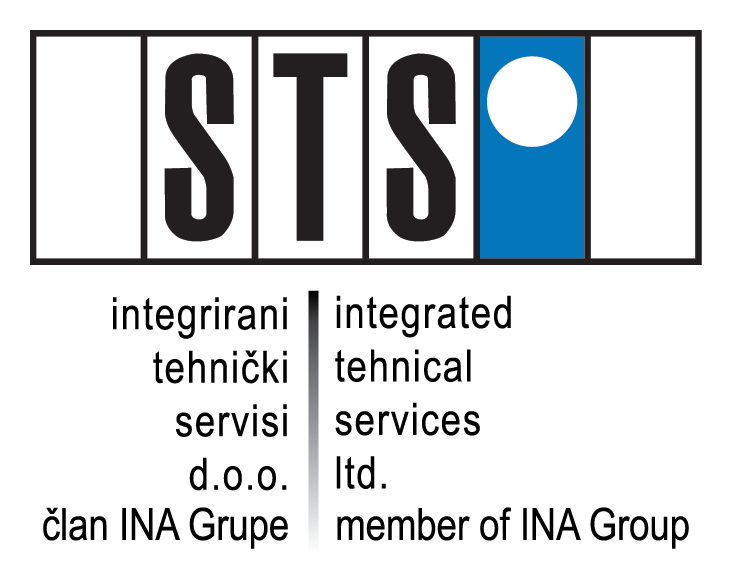 Br.Vrsta radova Što uključuje:Što uključuje:IRadovi u iskopima, dubljim od 1 m, te radovi na visini većoj od 1 m Sve aktivnosti na tehnološkim područjima/u tehnološkom okruženju koje uključuju iskope barem 1 m dubine u odnosu na prvobitnu razinu, neovisno o prirodi rada (ručni rad ili rad sa strojevima) i o razlozima (kopanje, temelj za bilo koju građevinu, bušenje, krajobrazno uređenje, itd.)Radovi na visini podrazumijevaju izvođenje radova na 1 metar i više iznad razine. Svi radovi koji se izvode na visini zahtijevaju:radnu platformu s ogradom visine minimalno 1 metar i ostalim zakonskim zahtjevima;korištenje opreme za radove na visiniSve aktivnosti na tehnološkim područjima/u tehnološkom okruženju koje uključuju iskope barem 1 m dubine u odnosu na prvobitnu razinu, neovisno o prirodi rada (ručni rad ili rad sa strojevima) i o razlozima (kopanje, temelj za bilo koju građevinu, bušenje, krajobrazno uređenje, itd.)Radovi na visini podrazumijevaju izvođenje radova na 1 metar i više iznad razine. Svi radovi koji se izvode na visini zahtijevaju:radnu platformu s ogradom visine minimalno 1 metar i ostalim zakonskim zahtjevima;korištenje opreme za radove na visini IIRadovi s kemijskim ili biološkim tvarima Radovi kod otvaranja opreme koja sadrži opasne radne tvari, naslage, te tvari koje u kontaktu s svježim zrakom dovode do samozapaljenjaKemijsko čišćenje/pranje/ispiranjeKorištenje opasnih kemikalija (toksične, nadražujuće, eksplozivne, zapaljive, oksidirajuće, nagrizajuće, opasne za okoliš), za čišćenje/pranje/ispiranje tehnoloških posuda/opremeRadovi kod otvaranja opreme koja sadrži opasne radne tvari, naslage, te tvari koje u kontaktu s svježim zrakom dovode do samozapaljenjaKemijsko čišćenje/pranje/ispiranjeKorištenje opasnih kemikalija (toksične, nadražujuće, eksplozivne, zapaljive, oksidirajuće, nagrizajuće, opasne za okoliš), za čišćenje/pranje/ispiranje tehnoloških posuda/opremeIIIRadovi u području ioniziranog te ne ioniziranog zračenja Mjerenje debljine stijenki, mjerenje nivoaIVRadovi u blizini električnih instalacija visokog napona Sve instalacije iznad 1.000 VVRadovi s eksplozivnim i lako zapaljivim tvarima Radovi s otvorenim plamenom, autogeno rezanje i zavarivanje, elektrolučno zavarivanje, rezanje i brušenje brusilicom, lemljenje, odžarivanje, zagrijavanje izolacija(e);Radovi pri kojim se koriste motori s unutarnjim izgaranjem;Radovi pri kojima se koriste pneumatski alati;Sve druge tehnike rada koje proizvode toplinu koja može izazvati požar i eksploziju.VIRadovi u prostorima koji su ugroženi eksplozivnom atmosferom Radovi u tehnološkom postrojenjima, spremničkom prostoru sukladno Ex priručnikuVIIRadovi sa strojevima i uređajima s povećanim opasnostima Građevinski strojeviVisokotlačno ili mehaničko čišćenje/pranje / ispiranjeVIIIRadovi na sastavljanju i rastavljanju teških dijelova i/ili sklopova Podizanje iznad opreme/tehnologije u ex-zonama,Podizanje posebnog tereta, kao što su konstrukcije, mobilne dizalice i sl.IXRadovi u zatvorenom prostoru Spremnici, tuneli, komunalne i druge tehnološke posude, posude, kolone, reaktori itd. Ulazak/rad u zatvorenom prostoru znači da je bilo koji dio tijela unutar zatvorenog prostora.Radovi s iskopima koji uključuju ulazak u jame, jarke, nasipe dublje od 1,0mXRadovi na montaži i demontaži Skele, cjevovodi, noseće konstrukcije, oprema u procesu radaXIRadovi, pri kojima postoji opasnost od utapanja Ronilački radovi, postavljanje zaštitnih branaXIIRadovi pri kopanju, čišćenju pod zemljom i u tunelima Povezano sa br. IX (rad u zatvorenom prostoru)XIIIRadovi pri ronjenju s uporabom zraka pod tlakom Radovi pri ronjenju, radovi u prostorima gdje je koncentracija kisika manja od 17% GVI (granične vrijednosti izloženosti)XIVRadovi uz odvijanje prometa na cestama i željeznici te ostali radovi koji nisu navedeni od I-XIII Radovi uz odvijanje prometa na cestama i željeznici,te ostali radovi: održavanje prometnica, zelenih površina uz korištenje motornih pila, kosilica, trimera…